2.5. Программа утренника составляется так, чтобы дети имели возможность участвовать все.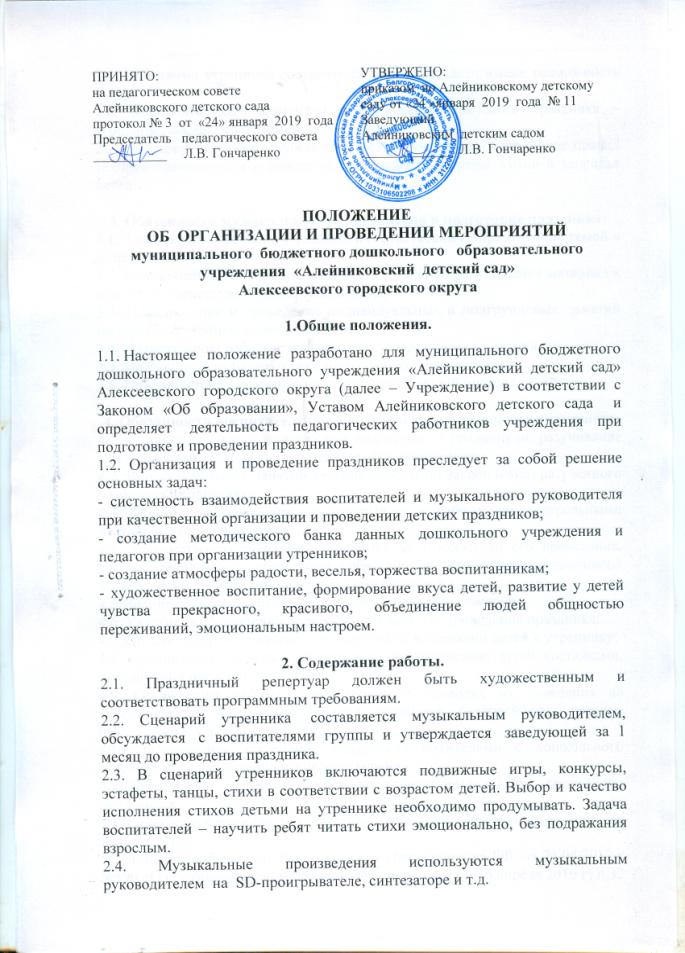 2.6. Заключительным моментом в организации  детского праздника – угощение, сюрпризный момент.2.7. Сценарий утренника должен обязательно учитывать выполнение правил техники безопасности и пожарной безопасности, охраны жизни и здоровья детей.3. Обязанности музыкального руководителя в подготовке праздника:3.1.  Составление сценария утренника в соответствии с определенной темой и возрастом детей;3.2. Планирование занятий, на которых  постепенно разучивается материал к празднику: репертуар - песни, танцы, игры;3.3. Планирование и проведение индивидуальных и подгрупповых  занятий по отработке  танцев, песен, постановок;3.4. Планирование работы с воспитателями над ролями на празднике;3.5. Подбор музыкального и внешнего оформления праздника;3.6. Подбор детских костюмов, эстетики праздничной одежды детей.4. Обязанности воспитателей при подготовке  и проведении праздника:4.1.Активное участие в занятиях при подготовке  к праздникам: разучивание с детьми песен, стихов, танцев, театральных постановок;4.2. Вне музыкальных занятий ведение работы по закреплению разученного материала на занятиях;4.3. Помощь музыкальному руководителю в работе над театральными постановками, участие в них;4.4. Знакомство со сценарием утренника за 1 месяц до его проведения, распределение между собой ролей и обязанностей: кто займется подготовкой атрибутов, костюмов, оформлением помещения и т.д.4.5. Знание сценария утренника, последовательности номеров;4.6. Участие  в оформлении музыкального зала для проведения праздника;4.7. Организация обслуживающего персонала  в одевании детей к утреннику;4.8. Организация  работы с родителями по оснащению детей костюмами, праздничной одеждой;4.9. Организация работы с родителями о правилах их поведения на утренниках и выполнения правил пожарной безопасности, техники безопасности, СанПиН 2.4.1.3049-13.4.10. Обеспечение посещения праздников родителями с дошкольного возраста без количественного перенасыщения.5. Обязанности родителей (законных представителей) по проведении праздников.5.1 Строгое соблюдение ФЗ № 69 «О пожарной безопасности» (ред. от 12.03.2014)5.2.  Строгое соблюдение Постановления Правительства РФ  от 25.04.2012 г №390 «О противопожарном режиме» (с изменениями на 6 апреля 2016 г) п.32 - При проведении мероприятий с массовым пребыванием людей в помещениях запрещается: г)  «уменьшать ширину проходов между рядами и устанавливать в проходах дополнительные кресла, стулья и др;» е)  «не допускать нарушения установленных норм заполнения помещений людьми» (0,78кв.м. площади пола на одного человека – ППБ -0- 148 -87 Приложение 11 п.6);5.3.  Выполнять   «Санитарно – эпидемиологические требования к устройству, содержанию и организации режима работы в дошкольных организациях 2.4.1.3049-13»   и  приходить  на праздники в сменной обуви.